جمهورية العراق                                                    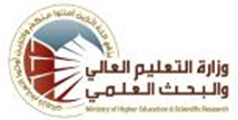 وزارة التعليم العالي والبحث العلمي لجنة العمداء للتخصصات الادارية والاقتصاديةاللجنة القطاعية الادارية مناهج الدراسة الجامعية (البكالوريوس )لاقسام الادارة العامة في الجامعات الادارية الحكومية والكليات الاهلية للعام الدراسي 2018-2019ومابعده (على وفق النظام الفصلي )اسم المادة بالعربيةاساليب كميةاساليب كميةاساليب كميةاسم المادة بالانكليزيةQuantitative MethodsQuantitative MethodsQuantitative Methodsالمرحلة الدراسيةالثانيةالفصل الدراسيالاولعدد الساعات الاسبوعيةالنظريةالعمليةمجموع الساعاتعدد الساعات الاسبوعية2-2الكتاب المعتمدالاساليب الكمية ( الجزء الاول )الاساليب الكمية ( الجزء الاول )الاساليب الكمية ( الجزء الاول )المؤلف / المؤلفون أ.د. قتيبة نبيل نايف + م. سرمد علوانأ.د. قتيبة نبيل نايف + م. سرمد علوانأ.د. قتيبة نبيل نايف + م. سرمد علوانالاسبوعالمفرداتالمفرداتالمفرداتالاول الفصل الاول :الاحتمالاتالتباديل والتوافيق الفصل الاول :الاحتمالاتالتباديل والتوافيق الفصل الاول :الاحتمالاتالتباديل والتوافيقالثانيقوانين الاحتمالات ,التوزيعات	قوانين الاحتمالات ,التوزيعات	قوانين الاحتمالات ,التوزيعات	الثالث, توزيع ثنائي الحدين , توزيع بواسون , توزيع ثنائي الحدين , توزيع بواسون , توزيع ثنائي الحدين , توزيع بواسون الرابعتوزيع طبيعي ,تطبيقات في مجال العلوم الادارية والمحاسبية و المالية والاقتصادية.توزيع طبيعي ,تطبيقات في مجال العلوم الادارية والمحاسبية و المالية والاقتصادية.توزيع طبيعي ,تطبيقات في مجال العلوم الادارية والمحاسبية و المالية والاقتصادية.الخامسالفصل الثاني :أختبار الفرضياتمفاهيم اساسية في اختبار الفرضيات /امتحانالفصل الثاني :أختبار الفرضياتمفاهيم اساسية في اختبار الفرضيات /امتحانالفصل الثاني :أختبار الفرضياتمفاهيم اساسية في اختبار الفرضيات /امتحانالسادساختبار متوسط عينة عشوائية من مجتمع طبيعي باستخدام (z,t)اختبار الفرق بين وسطين حسابيين لعينتين مستقلين بأستخدام (t,z) اختبارات تتعلق بالنسب بأستخدام اختبار z  اختبار متوسط عينة عشوائية من مجتمع طبيعي باستخدام (z,t)اختبار الفرق بين وسطين حسابيين لعينتين مستقلين بأستخدام (t,z) اختبارات تتعلق بالنسب بأستخدام اختبار z  اختبار متوسط عينة عشوائية من مجتمع طبيعي باستخدام (z,t)اختبار الفرق بين وسطين حسابيين لعينتين مستقلين بأستخدام (t,z) اختبارات تتعلق بالنسب بأستخدام اختبار z  السابعاختبار متوسط عينة عشوائية من مجتمع طبيعي باستخدام (z,t)اختبار الفرق بين وسطين حسابيين لعينتين مستقلين بأستخدام (t,z) اختبارات تتعلق بالنسب بأستخدام اختبار z  اختبار متوسط عينة عشوائية من مجتمع طبيعي باستخدام (z,t)اختبار الفرق بين وسطين حسابيين لعينتين مستقلين بأستخدام (t,z) اختبارات تتعلق بالنسب بأستخدام اختبار z  اختبار متوسط عينة عشوائية من مجتمع طبيعي باستخدام (z,t)اختبار الفرق بين وسطين حسابيين لعينتين مستقلين بأستخدام (t,z) اختبارات تتعلق بالنسب بأستخدام اختبار z  الثامن,اختبارات تتعلق بالنسب بأستخدام اختبار z  ,اختبارات تتعلق بالنسب بأستخدام اختبار z  ,اختبارات تتعلق بالنسب بأستخدام اختبار z  التاسعتطبيقات في مجال العلوم الادارية والمحاسبية والمالية والاقتصاديةتطبيقات في مجال العلوم الادارية والمحاسبية والمالية والاقتصاديةتطبيقات في مجال العلوم الادارية والمحاسبية والمالية والاقتصاديةالعاشرالفصل الثالث: تحليل التباين تحليل التباين لمعيار واحد, أختبار تجانس التباين بأستخدام اختبار F .الفصل الثالث: تحليل التباين تحليل التباين لمعيار واحد, أختبار تجانس التباين بأستخدام اختبار F .الفصل الثالث: تحليل التباين تحليل التباين لمعيار واحد, أختبار تجانس التباين بأستخدام اختبار F .الحادي عشراختبار تباين مجتمع طبيعي بأستخدام اختبار  مربع كاياختبار تباين مجتمع طبيعي بأستخدام اختبار  مربع كاياختبار تباين مجتمع طبيعي بأستخدام اختبار  مربع كايالثاني عشرتطبيقات في مجال العلوم الادارية والمحاسبية والمالية والاقتصاديةتطبيقات في مجال العلوم الادارية والمحاسبية والمالية والاقتصاديةتطبيقات في مجال العلوم الادارية والمحاسبية والمالية والاقتصاديةالثالث عشرالفصل الرابع :أختبار الاستقلالية وحسن المطابقةاختبار الاستقلالية (الاقتران) بأستخدام اختبار مربع كاي/امتحانالفصل الرابع :أختبار الاستقلالية وحسن المطابقةاختبار الاستقلالية (الاقتران) بأستخدام اختبار مربع كاي/امتحانالفصل الرابع :أختبار الاستقلالية وحسن المطابقةاختبار الاستقلالية (الاقتران) بأستخدام اختبار مربع كاي/امتحانالرابع عشراختبار حسن المطابقة (جودة التوافيق) بأستخدام اختبار مربع كاي,اختبار حسن المطابقة (جودة التوافيق) بأستخدام اختبار مربع كاي,اختبار حسن المطابقة (جودة التوافيق) بأستخدام اختبار مربع كاي,الخامس عشرتطبيقات في مجال العلوم الادارية والمحاسبية والمالية والاقتصاديةتطبيقات في مجال العلوم الادارية والمحاسبية والمالية والاقتصاديةتطبيقات في مجال العلوم الادارية والمحاسبية والمالية والاقتصادية